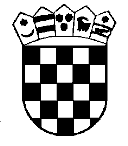 Republika HrvatskaŽupanijski sud u OsijekuOsijek, Europska avenija 7Poslovni broj Gž Ovr-169/2019-2U   I M E   R E P U B L I K E    H R V A T S K ER J E Š E N J E	Županijski sud u Osijeku, po sucu Dragi Grubeši, u ovršnom predmetu ovrhovoditelja A. b. d.d. Z., …., OIB …, zastupan po punomoćnicima odvjetnicima iz O. d. O., R. i S. d.o.o. O., …, protiv ovršenika I. J. iz Đ., …, OIB …, zastupana po punomoćniku M. B., odvjetniku iz Đ., radi ovrhe, rješavajući žalbu ovrhovoditelja protiv rješenja Općinskog suda u Đakovu br. Ovr-310/2019-2 od 2. siječnja 2019., 7. ožujka 2019., r i j e š i o    j e	Žalba ovrhovoditelja se uvažava, preinačava se rješenje suda prvog stupnja poslovni broj Ovr-310/2019-2 od 2. siječnja 2019., tako da preinačena glasi: 	 Ovrha se obustavlja i ukidaju sve provedene ovršne radnje. Obrazloženje 	Rješenjem suda prvog stupnja riješeno je: 	"Odbija se prijedlog za ovrhu od 19. studenog 2019. godine." 	Ovo rješenje pravovremeno podnesenom žalbom pobija ovrhovoditelj zbog svih žalbenih razloga iz čl. 353. st. 1. Zakona o parničnom postupku (NN br. 148/11. – pročišćeni tekst, 25/13., 28/13.) – dalje: ZPP u svezi s čl. 19. Ovršnog zakona (NN br. 57/96., 29/99., 42/00., 173/03., 194/03., 151/04., 88/05., 121/05., 67/08.) – dalje: OZ, s prijedlogom da se pobijano rješenje preinači i ovrha obustavi ili ukine i predmet vrati sudu prvog stupnja na ponovni postupak i prizna trošak žalbe. 	Odgovor na žalbu nije podnesen. 	Žalba je osnovana. 	Nije sporno da je rješenjem o ovrsi na temelju ovršne isprave br. Ovr-... od 31. kolovoza 1999. radi naplate tražbine ovrhovoditelju u iznosu od 19.404,77 kn sa zateznim kamatama od 19. studenog 1999., pa do isplate, te radi naplate troškova ovrhe u iznosu od 1.230,00 kn određena nastavna ovrha na novčanoj tražbini ovršenice kod PBZ Z., zaplijenom i prijenosom na žiro račun ovrhovoditelja, te da je tijekom ovršnog postupka ovrhovoditelj izjavom o cesiji od 16. veljače 2016., ovjerovljene kod javnog bilježnika (Ov-….) na temelju ugovora o kupoprodaji plasmana od 24. listopada 2014., ovrhovoditelj sva svoja prava iz ovršne isprave ustupio B.K. d.o.o. Z. 	Ustup tražbine (cesija) po čl. 80. Zakona o obveznim odnosima (NN br. 148/11. – pročišćeni tekst, 25/13., 28/13., 25/11.) je prijenos otuđive tražbine od dotadašnjeg vjerovnika (cedenta) na novog vjerovnika (cesionara), a dužnik (cesus) i tražbina ostaju isti. 	U smislu čl. 29. st. 1. OZ ovrha se određuje na prijedlog i u korist osobe koja u ovršnoj ispravi nije označena kao vjerovnik, ako ona javnom ili ovjerovljenom privatnom ispravom dokaže da je tražbina na nju prenesena ili da je na nju na drugi način prešla. Ako se prijenos ne može dokazati na taj način prijenos tražbine dokazuje se pravomoćnom odlukom donesenom u parničnom postupku. 	Tek nakon stupanja na snagu Novele Ovršnog zakona/14 omogućeno je izjavom o cesiji stupanje novog vjerovnika u ovršni postupak umjesto prvobitnog vjerovnika (ovrhovoditelja), i to bez pristanka ovršenika. 		Kada je ovrhovoditelj prestao biti vjerovnik i kada po čl. 29. OZ (prijenos tražbine) na njegovo mjesto nije mogao stupiti cesionar, tada ovrhu treba obustaviti po čl. 67. OZ, što je za ovrhovoditelja i cesionara povoljnije radi daljnjeg namirenja tražbine cesionara. 	Slijedom iznijetog, valjalo je temeljem čl. 380. toč. 3. ZPP u svezi s čl. 19. OZ, riješiti kao u izreci odluke. Osijek, 7. ožujka 2019. 								Sudac								Drago Grubeša,v.r.